Gate House Booking Request Form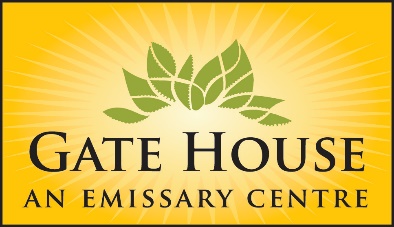 Please fill out the form below  and email it to Ellinor at edl@edl.co.zaCOMPANY/ORGANISATION DETAILS:TRAINING PROGRAMME DETAILS:CATERING:QUESTIONS:More Info: Ellinor edl@edl.co.za 021 794 1297 (mornings) or 082 431 4159Facebook: https://www.facebook.com/GateHouseSpiritualCentre International Website: http://emissaries.org/Company Name:Office Telephone Number:Alternative Contact Number:Email Address :Postal Address: Company details required on invoice:Non Profit Company Number: (If applicable)Name of Organiser:Organiser’s contact details: (Email, telephone & mobile)Preferred Dates: (subject to confirmation)Alternative Dates:Arrival time: (organiser – access to property)End time: (property departure time)Estimated number of delegates:Description of your event:Self-CateringOutsourced catering by ClientHow did you hear about Gate House?Would you like to be on our mailing list?YesNo